FACTOR STRIZ (Reafirmante):COMPOSICIÓN: Procaína al 1%; Activador de Músculo Estriado; Colágeno, Ácido Hialurónico; Vitamina C; Factor de Crecimiento Epidérmico; Equisetum; Humulus lupulus; Ruscus; Zinc; Silicio; Cloruro de Sodio U.S.P. 9%. INDICACIONES: Reafirmante. Hipertrofia (aumento) muscular en glúteos, piernas, brazos, pantorrillas, pectorales, bíceps. Elevación de busto y glúteos. Reforzamiento de los tejidos musculares de soporte. Aumentar levemente el volumen corporal de manera localizada (glúteos, piernas, brazos, pecho). PROPIEDADES: Acción nutritiva y estimulante de funciones dermo-tensoras. Genera tonificación localizada con un leve agrandamiento muscular. Reestructuración de las fibras elásticas y colágenas. Favorece el aumento del contenido hídrico de las células del estrato córneo, otorgando tonicidad y elasticidad. Aumenta el metabolismo a nivel local, favoreciendo las actividades lipolíticas. Actividad sobre la circulación, estimulando el drenaje linfático. POSOLOGÍA: Los requisitos posológicos son variables y deben individualizarse sobre la base de cada caso para observar respuesta satisfactoria. Administración Local: Liberación transdérmica o mesoterapia virtual (electroporación); a) Infiltración intradérmica profunda (13 mm ó ½”) en la región muscular a tratar (glúteos, brazos, piernas, pantorrillas) por cuadrantes o en espiral; b) Intradérmica superficial (pápulas) en busto (alrededor de la base mamaria) y región subglútea (ptosis glútea): 10 ml distribuidos en la superficie a tratar cada 72 horas. Administración Sistémica: Intramuscular profunda: 1 ml en cada glúteo cada 7 días. Para que el tratamiento sea más efectivo y mantenga su acción en el músculo se recomienda realizar ejercicios de tonificación para lograr el levantamiento y crecimiento de los glúteos. ADVERTENCIA: No administrar en personas con cuadros infecciosos activos, con cáncer (activo o post tratamiento), durante el embarazo o cuando sospeche su existencia, ni durante la lactancia. INTERACCIONES: Por ser Fórmula Homeopática no debe administrarse con productos mentolados ni alcanforados. ALMACENAMIENTO: Conservar en ambiente seco y fresco, protegido de la luz directa y de la congelación, alejado de corrientes electromagnéticas. CONTRAINDICACIONES: Hipersensibilidad a la Procaína o a alguno de sus componentes. PRECAUCIONES: Deseche si observa turbidez, sedimentación o partículas en suspensión. PRESENTACIÓN: Ampolla de  2 ml. 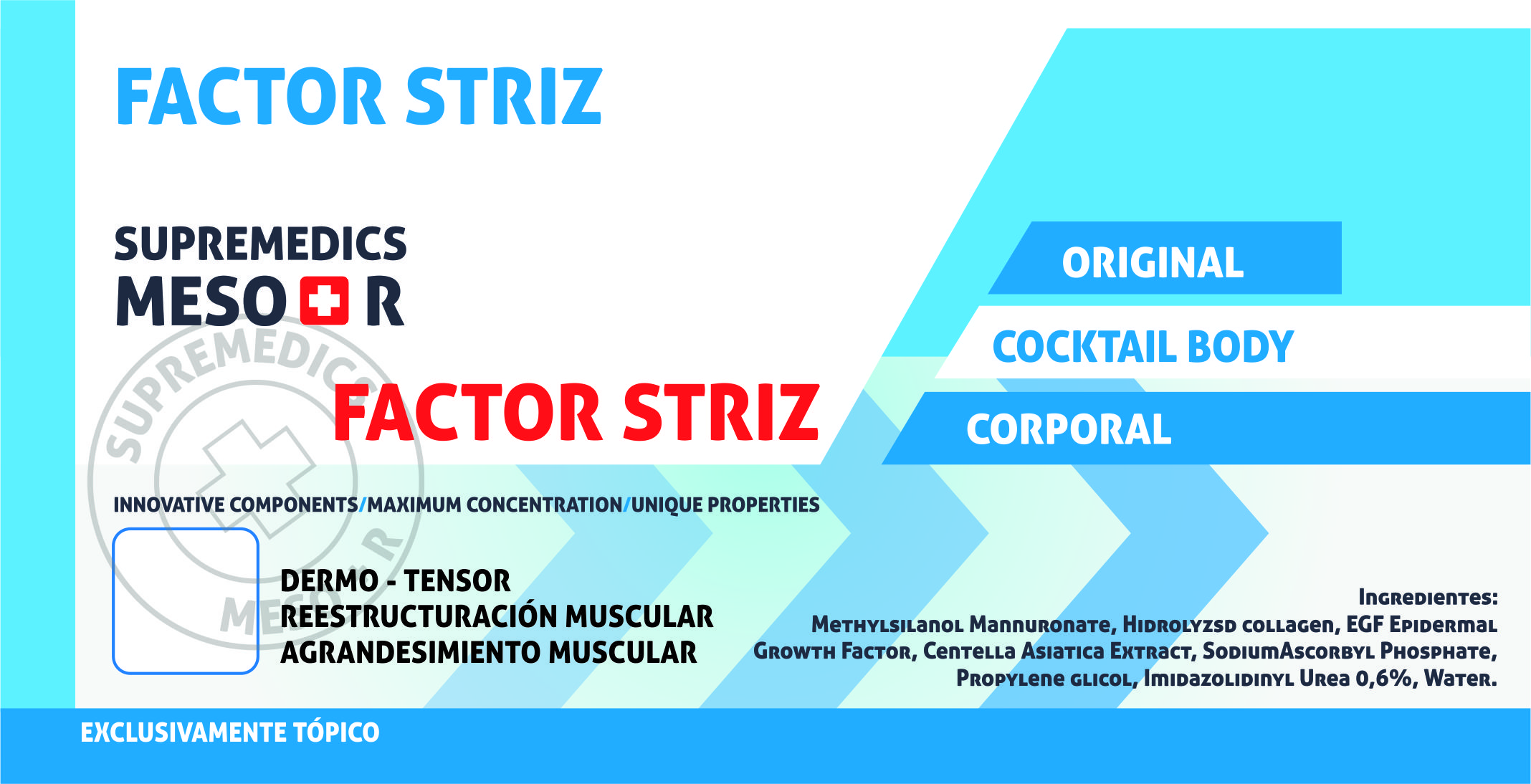 